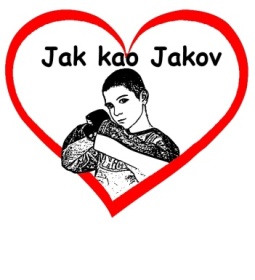                               Udruga „Jak kao Jakov“                                                                             V. Mačeka 1, Karlovac                                       Mob: 091-891-0248                                      E-mail:  udrugajakkaojakov@gmail.com                                     Donacijski žiro-račun:  HR0324020061100596215                                     Oib : 95292332553                                                                                             Kickboxing klub Tigar Karlovac                                                                                      Gosp. Zoran Cicvara                                                                                                     Poštovani,        Obraćam Vam se sa zamolbom da nam pomognete, humanitarnim uključivanjem u Vašu sportsku manifestaciju, Europski Kup,  Karlovac Open  2019. , koji će se održati od 08. do 10. veljače 2019. na kojoj bi se prikupljala pomoć za štićenike naše udruge.                 Udruga Jak kao Jakov humanitarna je udruga za pomoć djeci oboljeloj od malignih bolesti, sa osnovnom djelatnošću prikupljanja i pružanja pomoći oboljeloj djeci i njihovim socijalno ugroženim obiteljima. Udruga je osnovana 06. veljače 2011. godine u Karlovcu. Nastala je u spomen na trinaestogodišnjeg dječaka Jakova Rubido koji se je protiv teškog oblika leukemije i epilepsije od kojih je bolovao, borio pjesmom, smijehom i velikom snagom duha i vjere. Upravo ta snaga bila je ispiracija za nastanak udruge.                  Udruga je organizirala niz uspješnih humanitarnih akcija kojima je prikupljala pomoć za oboljelu djecu ( „Tisuću anđela“, „Anđeli za njih“, „Njihovi anđeli “ „Uskrs u srcu“, te koncerte i humanitarne piknike „Njima na dar“, na dan Jakovljevog rođendana 19. svibnja ).  Prikupljena pomoć pružena je oboljeloj i liječenoj djeci, štićenicima udruge iz cijele Hrvatske, kod kojih  je uz dijagnozu malignih oboljenja ( tumori i leukemije), u obitelji prisutna teška socijalna i financijska situcija.                  Udruga promiče snagu, optimizam i ljubav spram bližnjih, u želji da senzibilizira djecu i mlade za socio-emocionalno i humanitarno djelovanje. To djelovanje ostvaruje se kroz humanitarni rad u koji su uključeni brojni volonteri koji su sudjelovali u aktivnostima udruge (kreativne radionice, humanitarni štandovi, koncertna događanja, rad sa oboljelom djecom)  .                   Udruga Jak kao Jakov ima svoje vlastite proizvode ( kalendare, čestitke, slikovnice, majice, kape, te razne prigodne suvenire,  posebno anđele, izrađene na volonterskim redionicama) kojima prezentira svoj rad i prikuplja humanitarnu pomoć za oboljelu djecu. Vas pozivamo ako ste u mogućnosti da nam pomognete u prikupljanju pomoći, kako bi time potpomagli naše nastojanje za pomoć našim štićenicima, djeci oboljeloj od malignih bolesti.Srdačan pozdrav                                                                                                             Ivančica Rubido17. 12. 2018.  Karlovac                                                            Predsj. Udruge Jak kao Jakov